Evaluation diagnostique  en 1bac :Objectifs de cette évaluation diagnostique :identifier les problèmes liés aux conversions d’unitésidentifier les problèmes dans l’utilisation ou le maniement d’une relationformaliser un graphique (titre / grandeurs / unités / graduations)exploiter un graphe : commenter l’allure / notion de proportionnalité /  mise en équationPARTIE 1 : calcul de vitesse et conversion d’unité Ex 1 : Le record du 100 m est détenu par le sprinteur Usain Bolt en 9,58s. 1°/ Rappeler la définition et la relation de la vitesse .2°/ Calculer sa vitesse en m.s-1 .3°/ Calculer sa vitesse en km.h-1 .Ex 2 : Lors du grand prix de Monza (Italie) en 2003, Michael Schumacher au volant de sa Ferrari a rouler à une vitesse moyenne de 247 km.h-1.Calculer sa vitesse en m.s-1 :Ex 3 : La vitesse d’un jogger étant 11 km.h-1.1°/ Calculer le temps (exprimé en heures puis en minutes) mis par celui-ci pour effectuer 20 km.2°/ Calculer la distance (en km) qu’il va parcourir en 2 heures et 30 minutes.Ex 3 :Un enregistrement du mouvement d’un point a été effectué sur une table à coussin d’air. La table est horizontale.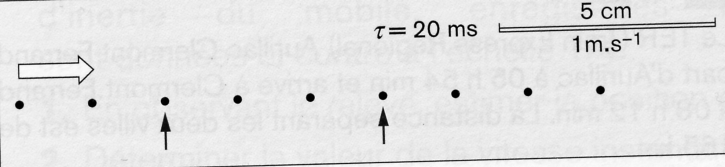 Représenter les vecteurs vitesses instantanées aux points repérés par des flèches en utilisant les données des documents.Quelle est la nature du mouvement ?Ex 4 :Le document ci-contre est l’enregistrement des positions successives de l’extrémité d’un pendule simple. La durée entre deux positions consécutives est égale à 0,1 seconde.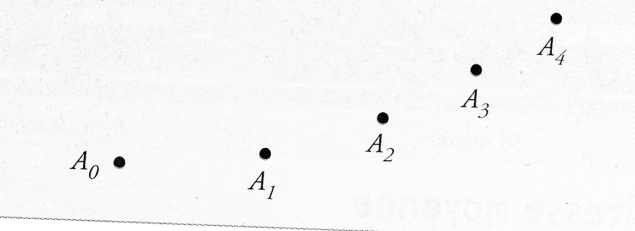 Calculer les vitesses instantanées aux dates t1 et t3.Représenter les vecteurs vitesses instantanées à ces mêmes dates.Echelle de représentation : 1 cm pour 0,1 m.s-1.PARTIE 2 : tracé d’un graphe  Sur un scooter nous avons relevé la vitesse du moteur Vm en tour par minute et la vitesse du scooter Vs en    km.h-1. Les mesures figurent dans le tableau suivant : 1°/ Tracer la caractéristique : Vs = f (Vm) sur le papier millimétré ci-dessous :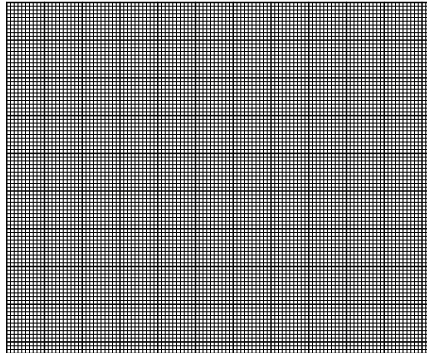 2°/ Les deux grandeurs Vs et Ve sont-elles proportionnelles ? Justifier votre réponse.3°/ Etablir l’équation de cette caractéristique en précisant l’unité de chacune des grandeurs.Vs (km.h-1)0153045Vm (tr.min-1)0100020003000